Тест.                                                           1 Вариант                                                5 кл. 1 чет.1. Как называется профессия рабочего, занятого ручной обработкой древесины?А) Столяр.Б) Слесарь.В) Лесоруб.2. К режущим инструменты относятся: А) молоток, угольник, ножовка, циркуль;Б) ножовки, пилы, рубанки.В) линейка, угольник, циркуль, транспортир.3.Строение древесины:а) торцевой, радиальный, тангенциальный;б) сучки, брусья, доски;в) сердцевина, сердцевинные лучи, ядро, годичные кольца, камбий, лубяной слой, пробковый слой.4. К измерительным инструментам относятся:А) стамеска, молоток, ножовка, рубанок;  Б) линейка, угольник, ерунок, малка, циркуль, транспортир;В) молоток, угольник, ножовка, циркуль, шило, стамеска.5. Пиломатериалы имеют элементы:А) бруски, доски, пластины;Б) пласти, кромки, ребра, торцы;В)  доски, бруски, горбыль.6. Эскиз это:А) изображение изделия, начерченное с помощью чертежных инструментов с указанием его размеров, наименования, масштаба и материала;Б) объемное изображение предмета, выполненное от руки с указанием размеров и материала;В)  плоское изображение детали выполненное от руки с указанием ее размеров.7..Под технологией понимают:А)операцию срезания с поверхности заготовки тонких слоев древесины в виде стружки; Б)разделение какого-нибудь материала или физического обьекта с помощью острого инструмента;В) способы и соответствующие им средства труда, которыми, воздействуя на предмет труда, получают желаемый результат, называемый продуктом труда;8. К порокам древесины относятся:А) сучки, трещины, плесень, гниль;Б) пласти, кромки, ребра, торцы;В) доски, бруски, горбыль.9. Рабочее место столяра:А) стол;Б) верстак;В) парта.10. К стругам относятся инструменты:А) лобзик, напильник, курковка, стамеска;Б) стусло, упор, рейсмус;В) нож, шерхебель, рубанок, фуганок. Тест.                                                       2 Вариант                                                    5 кл. 1 чет.1. К порокам древесины относятся:А) сучки, трещины, плесень, гниль;Б) пласти, кромки, ребра, торцы;В) доски, бруски, горбыль.2. Чертеж это:А) объемное изображение предмета, выполненное от руки с указанием размеров и материала;Б) изображение изделия, начерченное с помощью чертежных инструментов с указанием его размеров, наименования, масштаба и материала;В)  плоское изображение детали выполненное от руки с указанием ее размеров.3. К стругам относятся инструменты:А) лобзик, напильник, курковка, стамеска;Б) стусло, упор, рейсмус;В) нож, шерхебель, рубанок, фуганок. 4..Под технологией понимают:А)операцию срезания с поверхности заготовки тонких слоев древесины в виде стружки; Б)разделение какого-нибудь материала или физического обьекта с помощью острого инструмента;В) способы и соответствующие им средства труда, которыми, воздействуя на предмет труда, получают желаемый результат, называемый продуктом труда;5. К режущим инструменты относятся: А) молоток, угольник, ножовка, циркуль;Б) ножовка, пила, рубанок.В) линейка, угольник, циркуль, транспортир.6. Профессия рабочего, занятого ручной обработкой древесины:А) Столяр.Б) Слесарь.В) Лесоруб.7. Пиломатериалы имеют элементы:А) бруски, доски, пластины;Б) пласти, кромки, ребра, торцы;В)  доски, бруски, горбыль.8. К измерительным инструментам относятся:А) стамеска, молоток, ножовка, рубанок;  Б) линейка, угольник, ерунок, малка, циркуль, транспортир;В) молоток, угольник, ножовка, циркуль, шило, стамеска.9. Столяр трудится на рабочем месте:А) стол;Б) парта;В) верстак; 10.Строение древесины:а) торцевой, радиальный, тангенциальный;б) сучки, брусья, доски;в) сердцевина, сердцевинные лучи, ядро, годичные кольца, камбий, лубяной слой, пробковый слой. Ответы на тесты:2в       1 в1-А     1-А                                   2-Б     2-Б   3-В     3-В4-В    4-Б5-Б     5-Б      6-А     6-В              7- Б    7-В          8-Б     8-А   9-В    9-Б 10-В  10-В  5__класс Ф.И.О. ____________________________________________________(2 четверть) Вариант-1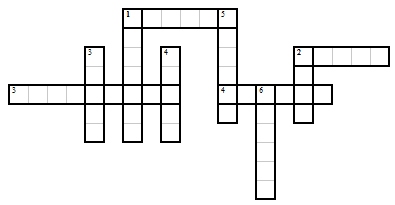 По горизонтали:1) Что обозначает надпись, знак "R" на чертеже?2) Крепежная деталь состоящая из головки и стержня с глубокой нарезкой, как у винта.3)Один из видов декоративной отделки древесины с использованием электровыжигателя.4) Инструмент состоящий из металлической рамки, в виде буквы "П", с зажимами, рукояткой и пилочкой.По вертикали:1) Инструмент для срезания с поверхности заготовки тонких слоев древесины в виде стружки.2) Как называется прорезь на головке шурупа под отвертку.3) Твердый серебристый металл, сплав железа с углеродом и другими упрочняющими элементами, более хрупкий и менее ковкий чем сталь.4) Инструмент для получения в заготовке цилиндрических отверстий с помощью сверл.5) Режущий стальной инструмент, состоящий из хвостовика, тела и режущей части.6)  Сплав меди с оловом и другими элементами. 5___класс  Ф.И.О. ___________________________________________________     (2 четверть)            Вариант-2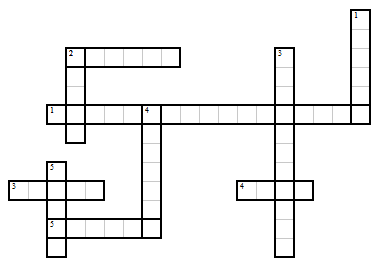 По горизонтали:1)Прибор используют для выжигания рисунка на фанере, доске...2)Режущий стальной инструмент, состоящий из хвостовика, тела и режущей части.3) Крепежная деталь состоящая из головки и стержня с глубокой нарезкой, как у винта.4) Прорезь на головке шурупа под отвертку.5) Выпиливают деталь или изделие сложной формы с помощью инструмента ...По вертикали:1) Сплав меди с цинком и другими элементами.2)Твердый серебристый металл, сплав железа с углеродом и другими упрочняющими элементами.3)Легкий прочный сплав алюминия с медью, и другими элементами.4)Инструмент для срезания с поверхности заготовки тонких слоев древесины в виде стружки.5)Инструмент для получения в заготовке цилиндрических отверстий с помощью сверл. Ответы:Тест.     1 Вариант                                                                                 5 класс  3 четверть.1.Тонколистовой металл разрезают: А) слесарными ножницами; Б) кусачками;В) ножом.2.Зачистку (опиливание) тонколистового металла выполняют:А) зубилом;Б) напильником;В) столярной ножовкой.3.Слесарная операция, с помощью которой заготовке или ее части придается необходимая форма, называется:А) правка;Б) отделка;В) гибка4.Перед сверлением тонколистового металла, место расположения отверстия намечают:А) зубилом;Б) кернером;В) пробойником.5.В сверлильном станке сверло закрепляется в: А) шпинделе;Б) патроне;В) рукоятке подачи. 6.Детали из тонколистового металла можно соединить:А) шурупами;Б) гвоздями;В) заклепками. 7.С какой целью покрывают краской или лаком изделия из металла:А) для защиты от ультрафиолетовых лучей;Б) для защиты от нагревания;В) защита поверхности изделия от коррозии.8. Инструмент  представляющий собой остро заточенный стальной стержень и служащий для нанесения рисок (линий) на металлическую заготовку называется:А) чертилка;Б) кернер;В) гвоздь.9. Источники тока:А) провод, шнур, кабель;Б) генератор, гальванический элемент, аккумулятор, солнечная батарея;В) лампочка, электродвигатель, электрический звонок, утюг, телевизор, компьютер...10. Соединяя детали клепкой, получают  соединение:А) разьемное;Б) разрушаемое;В) неразъемное.Тест.     2 Вариант                                                                                  5 класс 3 четверть.1.Рабочее место слесаря:А) слесарный верстак;Б) столярный верстак;В) парта ученика.2. Заготовки из металла для обработки зажимают в:А) боковой зажим столярного верстака;Б) слесарные тиски; В) клещами.3. Слесарная операция по выравниванию металлических заготовок, называется:А) отделка;Б) гибка;В) правка.4. Для того чтобы правильно изготовить деталь, на поверхность заготовки наносят контуры будущего изделия в виде линий и точек с соблюдением чертежных размеров, эта слесарная операция называется:А) гибка; Б) разметка;В) правка.5. Патрон в сверлильном станке служит для:А) подьема, опускания шпиндельного узла;Б) зажима сверла;В) регулировки стола. 6.Тонколистовой металл разрезают: А) кусачками; Б) слесарными ножницами;В) клещами.7. Гибку тонколистового металла выполняют (наносят удары по металлу):А) кувалдой;Б) слесарным молотком;В) слесарным молотком ударяют по бруску из древесины .8. Поверхность заготовок из листового металла имеющие царапины, следы ржавчины, острые кромки-заусенцы, требуется провести слесарную операцию: А) зачистку (опиливание);Б) резание;В) рубку.9.  Соединение  болтами и гайками называется:А) неразъемным:Б) разъемным; В) клеевым.10.  Приемники электроэнергии:А) провод, шнур, кабель;Б) генератор, гальванический элемент, аккумулятор, солнечная батарея;В) лампочка, электродвигатель, электрический звонок, утюг, телевизор, компьютер... Ответы на тесты:1-А2-Б3-В4-Б5-Б6-В7-В8-А9-Б10-ВТест.     1 Вариант                                                                5 класс  за учебный год.1. Как называется профессия рабочего, занятого ручной обработкой древесины?А) Столяр.Б) Слесарь.В) Лесоруб.2.Строение древесины:а) торцевой, радиальный, тангенциальный;б) сердцевина, сердцевинные лучи, ядро, годичные кольца, камбий, лубяной слой, пробковый слой.в) сучки, брусья, доски;3. Пиломатериалы имеют элементы:А) бруски, доски, пластины;Б) доски, кромки, горбыль;В) пласти, кромки, ребра, торцы.  .4. Инструмент для срезания с поверхности заготовки тонких слоев древесины в виде стружки.А) ножовка;Б) рубанок;В) стамеска.5)  Сплав меди с оловом и другими элементами.А) сталь;Б) бронза;В) латунь.6.Тонколистовой металл разрезают: А)ножом; Б) кусачками;В) слесарными ножницами. 7.Перед сверлением тонколистового металла, место расположения отверстия намечают:А) зубилом;Б) шилом;В) керном.8.С какой целью покрывают краской или лаком изделия из металла:А) для защита поверхности изделия от коррозии;Б) для защиты от нагревания;В) для защиты от ультрафиолетовых лучей.9. Инструмент  представляющий собой остро заточенный стальной стержень и служащий для нанесения рисок (линий) на металлическую заготовку называется:А) кернер;Б) чертилка;В) гвоздь.10.В сверлильном станке сверло закрепляется в: А) шпинделе;Б) рукоятке подачи;В) патроне. 11. Режущий стальной инструмент, состоящий из хвостовика, тела и режущей части.А) сверло;Б) зубило;В) нож.12. Источники тока:А) провод, шнур, кабель;Б) генератор, гальванический элемент, аккумулятор, солнечная батарея;В) лампочка, электродвигатель, электрический звонок, утюг, телевизор, компьютер...13.Электромонтажные инструменты: А) плоскогубцы, круглогубцы, пассатижи, бокорезы, нож, зубило;  Б) ) провод, шнур, кабель; В) отвертки: плоские, крестообразные; плоскогубцы, круглогубцы, пассатижи, бокорезы, нож. 14. Что обозначает надпись, знак "R" на чертеже?А) диаметр;
Б) радиус;В) размер.15. Эскиз это:А) изображение изделия, начерченное с помощью чертежных инструментов с указанием его размеров, наименования, масштаба и материала;Б)  плоское изображение детали выполненное от руки с указанием ее размеров; В) объемное изображение предмета, выполненное от руки с указанием размеров и материала.Тест.     2 Вариант                                                                 5 класс за учебный  год. 1. К порокам древесины относятся:А) сучки, трещины, плесень, гниль;Б) пласти, кромки, ребра, торцы;В) доски, бруски, горбыль.2. К режущим инструменты относятся: А) молоток, угольник, ножовка, циркуль;Б) ножовка, пила, рубанок;В) линейка, угольник, циркуль, транспортир.3. Профессия рабочего, занятого ручной обработкой древесины:А) Лесоруб. Б) Слесарь.В) Столяр.4. Инструмент состоящий из металлической рамки, в виде буквы "П", с зажимами, рукояткой и пилочкой.А) пила;Б) ручной лобзик;В) рубанок.5. Твердый серебристый металл, сплав железа с углеродом и другими упрочняющими элементами, более хрупкий и менее ковкий чем сталь.А) латунь;Б) чугун;В) дюралюминий.6.Поверхность заготовок из листового металла имеющие царапины, следы ржавчины, острые кромки-заусенцы, требуется провести слесарную операцию: А) рубку;Б) шлифовку;В) зачистку (опиливание).7. Гибку тонколистового металла выполняют (наносят удары по металлу):А) кувалдой;Б) слесарным молотком;В) слесарным молотком ударяют по бруску из древесины.8. Слесарная операция по выравниванию металлических заготовок, называется:А) отделка;Б) гибка;В) правка.9. Инструмент  представляющий собой остро заточенный стальной стержень и служащий для разрубания металлической заготовки называется:А) чертилка;Б) зубило;В) гвоздь.10.В сверлильном станке сверло закрепляется в: А) шпинделе;Б) рукоятке подачи;В) патроне. 11. Инструмент для получения в заготовке цилиндрических отверстий с помощью сверл.А) дрель, сверлильный станок;Б) шило;В) керно.12.  Приемники электроэнергии:А) провод, шнур, кабель;Б) лампочка, электродвигатель, электрический звонок, утюг, телевизор, компьютер...;В) генератор, гальванический элемент, аккумулятор, солнечная батарея.13.Электромонтажные инструменты: А) провод, шнур, кабель;Б) ) плоскогубцы, круглогубцы, пассатижи, бокорезы, нож, зубило;  В) круглогубцы, пассатижи, бокорезы, нож, отвертки: плоские, крестообразные; плоскогубцы. 14. Чертеж это:А) объемное изображение предмета, выполненное от руки с указанием размеров и материала;Б) изображение изделия, начерченное с помощью чертежных инструментов с указанием его размеров, наименования, масштаба и материала;В)  плоское изображение детали выполненное от руки с указанием ее размеров.15. Масштабом называют:А) объемное изображение предмета, выполненное от руки с указанием размеров и материала;Б) отношение линейных размеров изображения детали к ее действительным размерам;В) плоское изображение детали от руки с указанием ее размеров.Ответы на тесты:1Вариант    2Вариант1-А2-Б3-В4-Б5-Б6-В7-В8-А                   8-в9-Б10-В11-А12-Б13-В14-Б15-Б   По горизонтали 1 вариант:         1. радиус         2. шуруп         3. выжигание         4. лобзик   По вертикали 1 вариант:          1. рубанок          2. шлиц          3. чугун          4. дрель          5. сверло          6. бронзаПо горизонтали 2 вариант:         1. электровыжигатель         2. сверло         3. шуруп         4. шлиц         5. лобзик   По вертикали 2 вариант:          1. латунь          2. сталь          3. дюралюминий          4. рубанок          5. дрель